Utleggskjema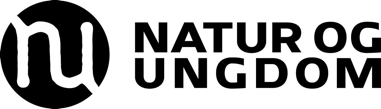 Utlegg betales av fylket/lokallag
Sendes til: Regionssekretæren om for ditt fylke etter du har gjort utlegg for lokallaget ditt. Du finner hvem regionssekretæren er på: https://www.nu.no/sekretariatet. regnskap@nu.no om utlegget skal betales av fylket ditt.Hvem la ut?Hvor skal pengene settes inn?Hva la du ut for?Skal betales av NU i (fyll inn fylke):		      Skal betales av NU i (fyll inn lokallag): Natur NU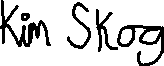 Sted/dato	Feltet, 07.03.2023				      SignaturBilag 1: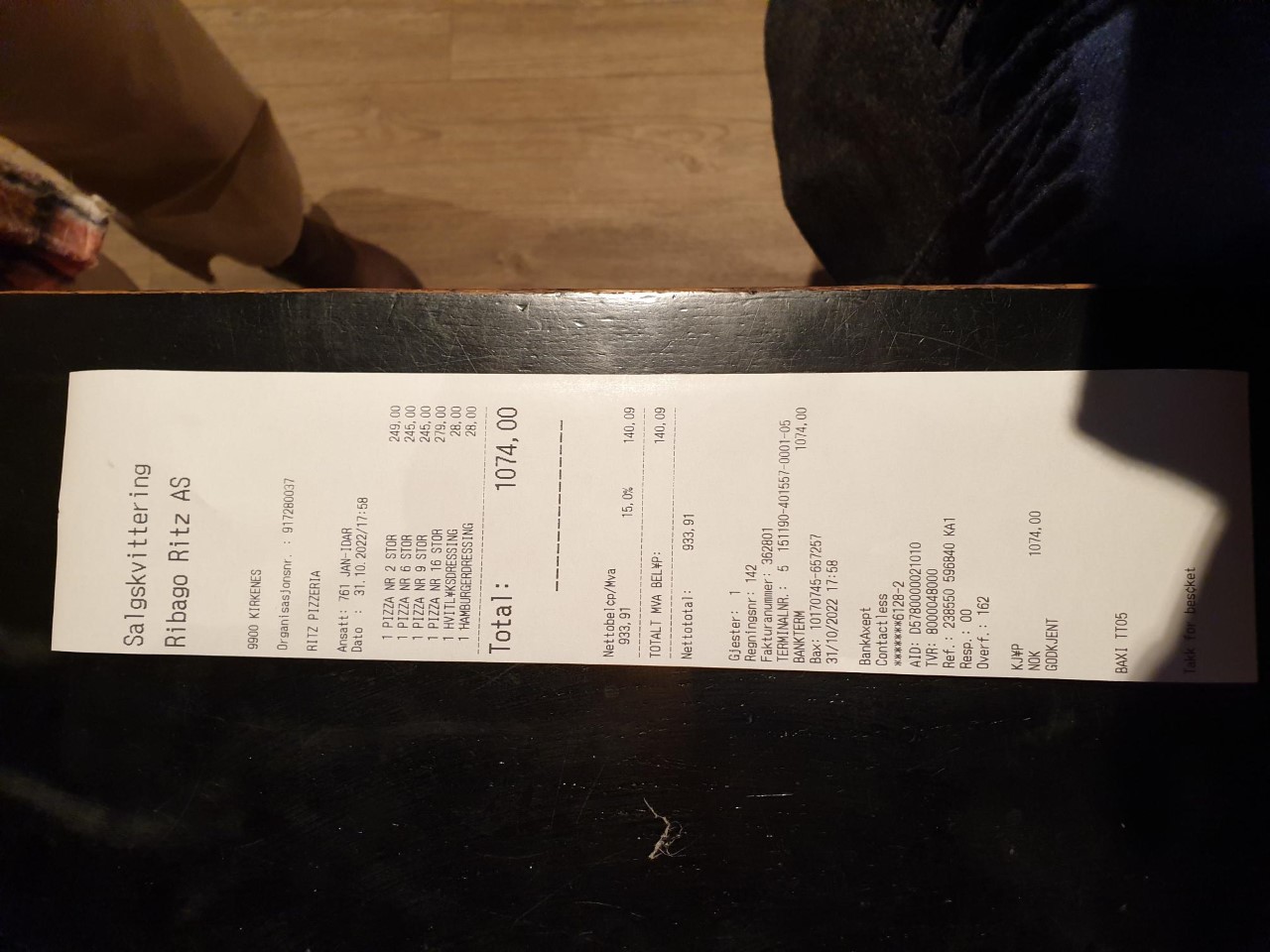 Bilag 2: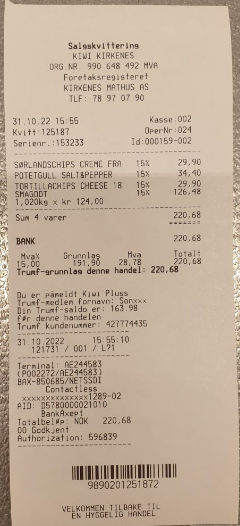 Navn: Kim SkogTelefon: 987 65 432E-post: kim.skog@mail.comE-post: kim.skog@mail.comAdresse: Naturveien 1Adresse: Naturveien 1Postnummer: 1967Sted: FeltetKontonummer: 1234 56 78901Kontonummer: 1234 56 78901Kontoeier: Kim SkogxKryss av her om adresse på kontoeier og utlegger er likKryss av her om adresse på kontoeier og utlegger er likAdresse:Adresse:Adresse:Postnummer:Postnummer:Sted: Nummer på bilagDatoHva ble kjøpt?BeløpHvilket prosjekt/arrangement gjelder utlegget for?101.03.2023Pizza1074,00Åpent møte201.03.2023Snacks220,68Åpent møteTotalt:Forskudd mottatt:
Til utbetaling:Totalt:Forskudd mottatt:
Til utbetaling:Totalt:Forskudd mottatt:
Til utbetaling:1294,68 kr1294,68 krTotalt:Forskudd mottatt:
Til utbetaling:Totalt:Forskudd mottatt:
Til utbetaling:Totalt:Forskudd mottatt:
Til utbetaling:Totalt:Forskudd mottatt:
Til utbetaling:Totalt:Forskudd mottatt:
Til utbetaling:Totalt:Forskudd mottatt:
Til utbetaling:1294,68 kr1294,68 kr